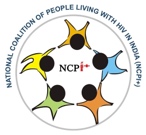 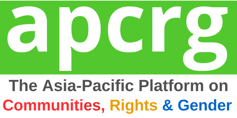 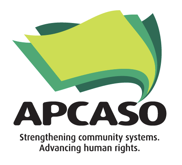 APCRG स्कूपिंग एक्सरसाइज:मैपिंग पार्टनर्स, संदर्भ को समझना, CRG गैप की पहचान करनासोशल नेटवर्किंग मैपिंग टूलइस सोशल नेटवर्किंग मैपिंग टूल का उद्देश्य देश स्तर पर ग्लोबल फंड प्रक्रिया के संबंध में नागरिक समाज, मुख्य जनसंख्या-नेतृत्व वाले संगठनों और/या समुदाय-नेतृत्व वाले संगठनों और एक-दूसरे के साथ उनके संबंधों को रूपरेखा करना है। सोशल मीडिया नेटवर्क ऐप कैसे काम करता है, यह एक दूसरे के रिश्तों, प्रत्येक हितधारक के बीच काम करने वाले रिश्तों और संचार के समय और अंतराल को मैप करेगा।निर्देश:सर्वेक्षणकर्ता प्रतिवादी के रूप में एक नागरिक समाज, समुदाय-आधारित, या समुदाय-आधारित संगठनात्मक भागीदार की पहचान करता है, विशेषतः कोई ऐसा व्यक्ति जिसने ग्लोबल फंड के संदर्भ में पिछले 6 महीनों से बारीकी से काम किया हो। यह व्यक्तिगत रूप से या समूह में किया जा सकता है, लेकिन सर्वेक्षक द्वारा उत्तरदाता को सर्वेक्षण प्रशासित किया जाना चाहिए।सारी जानकारी देनी होगी। अधूरे फार्म को प्रतिवादी को वापस किया जाना चाहिए। अगर जानकारी लागू नहीं होती है या प्रतिवादी के पास कोई जानकारी नहीं है, तो N/A डाल दें।एक बार सर्वेक्षण से वापस आ जाने के बाद, उत्तरदाता से स्नोबॉल सेक्शन में संपर्कों की पुष्टि करें।इसके बाद सर्वेक्षक सहयोगियों तक पहुंचेगा और इस टूल का उपयोग करके एक समान साक्षात्कार करेगा।अन्य सहयोगियों का साक्षात्कार तब तक जारी रखें जब तक कि सभी सहयोगी समाप्त नहीं हो जाते।ऑपरेशनल परिभाषा:नागरिक समाज – वे संगठन हैं जिनमें न केवल सामुदायिक संगठन और अभिनेता शामिल हैं बल्कि अन्य गैर-सरकारी, गैर-वाणिज्यिक संगठन भी शामिल हैं। जैसे राष्ट्रीय, क्षेत्रीय या वैश्विक स्तर पर सार्वजनिक नीतियों, प्रक्रियाओं और संसाधन जुटाने पर काम करने वाले।गैर सरकारी संगठन (NGO) – कम से कम एक (1) वर्ष के लिए स्थानीय या राष्ट्रीय प्राधिकरणों के साथ एक कानूनी रूप से पंजीकृत इकाई है और सामुदायिक स्तर पर या राष्ट्रीय, क्षेत्रीय और अंतरराष्ट्रीय स्तर पर एक बड़े NGO के हिस्से के रूप में संचालित होता है।समुदाय-आधारित संगठन (CBO) –  एक कानूनी रूप से पंजीकृत या गैर-पंजीकृत संगठन है जो विशेष जरूरतों या चुनौतियों के जवाब में उदय हुआ है, या ऐसे संगठन जो अपने लाभार्थी समुदाय की जरूरतों को पूरा करते हैं या चुनौतियों का जवाब देते हैं। सीबीओ सामुदायिक स्तर पर काम करते हैं।समुदाय-नेतृत्व वाला संगठन – एक कानूनी रूप से पंजीकृत या गैर-पंजीकृत संगठन है जो उन लोगों द्वारा बनाया और नेतृत्व किया जाता है। जिनकी विशिष्ट ज़रूरतें या चुनौतियाँ हैं और इस अवसर पर उस समुदाय की ज़रूरतों को पूरा करने या चुनौतियों का जवाब देने के लिए आगे बढ़े हैं, जहाँ वे हैं और मुख्य रूप से उनके प्रति जवाबदेह हैं। इसमें प्रमुख जनसंख्या-नेतृत्व वाले संगठन शामिल हैं; जो मुख्य और कमजोर आबादी से बने हैं जो कलंक, अपराधीकरण, असमानताओं के अनुभव साझा करते हैं, और अपने साथी समुदाय के सदस्यों का प्रतिनिधित्व कर सकते हैं। उनकी विशेषज्ञता उनके जीवित अनुभवों पर आधारित है।नेटवर्क – दो (2) से अधिक संगठनों का एक समूह है जो किसी विशेष मुद्दे या चुनौती के जवाब में एक ही मिशन को साझा करता है।पृष्ठभूमि की जानकारीनिर्देश: इस अगले भाग में अपने सहयोगियों की पहचान करने के लिए, उत्तरदाता को पहले सहयोगी से यह पुष्टि करनी होगी कि वे भी इसी सर्वेक्षण में भाग लेने के इच्छुक हैं। अगर सहयोगी भाग लेने से मना कर देता है, तो आप सहयोगी को एक ऐसे सहयोगी से बदलना होगा जो भाग लेने के लिए तैयार हो। सहयोगी के साथ पुष्टि करें कि उत्तरदाता द्वारा इसी सर्वेक्षण का जवाब देने के लिए उनसे संपर्क किया जाएगा।कनेक्शन की जानकारी: सहयोगी 1कनेक्शन की जानकारी: सहयोगी 2कनेक्शन की जानकारी: सहयोगी 3स्नोबॉल प्रश्न: कृपया 10 नागरिक समाज, समुदाय-नेतृत्व वाले, या समुदाय-आधारित संगठनों की पहचान करें, जिन्हें आप जानते हैं कि देश में ग्लोबल फंड प्रक्रिया में प्रत्यक्ष या अप्रत्यक्ष रूप से शामिल हैं।संगठन या नेटवर्कनामस्थानग्लोबल फंड में रोग या क्षेत्र फोकससंगठन या नेटवर्क में सेवा की अवधिग्लोबल फंड में आपके संगठन या नेटवर्क की भूमिका (आप एक से अधिक चुन सकते हैं)¨ प्रधान प्राप्तकर्ता¨ उप-प्राप्तकर्ता¨ उप- उप-प्राप्तकर्ता¨ सीसीएम सदस्य  ¨ केपी प्रतिनिधि  ¨ सीसीएम नेतृत्व / कार्यकारी समिति के सदस्य  ¨ निगरानी समिति के सदस्य¨ केपी या सीसीएम के लिए केपी प्रतिनिधि का नागरिक समाज निर्वाचन क्षेत्र का सदस्य¨ तकनीकी सहायता (टीए) प्रदाता¨ अनुदान अनुरोध लेखन टीम के सदस्य¨ तकनीकी कार्य दल के सदस्य¨ अन्य (कृपया इंगित करें _____________________________)¨ कोई नहीं (यदि कोई नहीं है, तो सर्वेक्षण यहीं समाप्त करें)आपके संगठन की ग्लोबल फंड विशेषज्ञता (आप एक से अधिक चुन सकते हैं)¨ वकालत¨ भागीदारों के साथ साझेदारी और समन्वय की सुविधा¨ संसाधन जुटाना¨ क्षमता निर्माण¨ सेवा प्रदान करना¨ नेतृत्व और संस्थागत मजबूती¨ निगरानी और मूल्यांकन / समुदाय के नेतृत्व वाली निगरानी¨ रणनीतिक योजना¨ अन्य (कृपया इंगित करें _____________________________)सहयोगी 1 संगठनसहयोगी 1 नामसहयोगी 1 पदसहयोगी 1 ईमेल या संपर्क जानकारीग्लोबल फंड में सहयोगी 1 भूमिका¨ प्रधान प्राप्तकर्ता¨ उप-प्राप्तकर्ता¨ उप-उप-प्राप्तकर्ता¨ सीसीएम सदस्य  ¨ केपी प्रतिनिधि  ¨ सीसीएम नेतृत्व / कार्यकारी समिति के सदस्य  ¨ निगरानी समिति के सदस्य¨ केपी या सीसीएम के लिए केपी प्रतिनिधि का नागरिक समाज निर्वाचन क्षेत्र का सदस्य¨ तकनीकी सहायता (TA) प्रदाता¨ अनुदान अनुरोध लेखन टीम के सदस्य¨ तकनीकी कार्य दल के सदस्य¨ अन्य (कृपया इंगित करें _____________________________)¨ कोई नहीं (यदि कोई नहीं है, तो सर्वेक्षण यहीं समाप्त करें)सहयोगी 1 के सापेक्ष, आप इसके हैं... (आप एक से अधिक चुन सकते हैं)¨ तकनीकी सहायता प्रदाता¨ सह-कार्यान्वयनकर्ता¨ फंडर / प्रधान प्राप्तकर्ता / उप-प्राप्तकर्ता¨ अनुदान प्राप्तकर्ता / उप-प्राप्तकर्ता / उप-उप-प्राप्तकर्ता¨ पक्षधर साथी¨ निर्वाचन क्षेत्र सह सदस्य¨ प्रतिनिधि¨ सलाहकार¨ अन्य (कृपया इंगित करें _____________________________)ग्लोबल फंड के संबंध में आप और सहयोगी 1 एक साथ कैसे काम करते हैं?¨ समुदाय के विविध सदस्यों को एक साथ लाएं¨ एक दूसरे से परामर्श करें और मुद्दों पर चर्चा करें¨ सूचना और/या ज्ञान का आदान-प्रदान करें¨ संसाधन साझा करें ( यानी वित्तीय)¨ सामूहिक निर्णय लेने में संलग्न हैं¨ मिशन और लक्ष्यों को साझा करें¨ अन्य (कृपया इंगित करें _____________________________)ग्लोबल फंड प्रक्रिया के संबंध में, निम्न में से कौन सबसे अच्छा वर्णन करता है कि आपने पिछले छह महीनों में कितनी बार एक साथ काम किया है?¨ पिछले 6 महीनों में नहीं¨ पिछले 6 महीने में एक बार¨ पिछले 6 महीनों में एक से अधिक बार¨ पिछले महीने में एक से अधिक बार¨ साप्ताहिकसहयोगी 2 संगठनसहयोगी 2 नामसहयोगी 2 पदसहयोगी 2 ईमेल या संपर्क जानकारीग्लोबल फंड में सहयोगी 2 भूमिका¨ प्रधान प्राप्तकर्ता¨ उप-प्राप्तकर्ता¨ उप-उप-प्राप्तकर्ता¨ सीसीएम सदस्य  ¨ केपी प्रतिनिधि  ¨ सीसीएम नेतृत्व / कार्यकारी समिति के सदस्य  ¨ निगरानी समिति के सदस्य¨ केपी या सीसीएम के लिए केपी प्रतिनिधि का नागरिक समाज निर्वाचन क्षेत्र का सदस्य¨ तकनीकी सहायता (TA) प्रदाता¨ अनुदान अनुरोध लेखन टीम के सदस्य¨ तकनीकी कार्य दल के सदस्य¨ अन्य (कृपया इंगित करें _____________________________)¨ कोई नहीं (यदि कोई नहीं है, तो सर्वेक्षण यहीं समाप्त करें)सहयोगी 2 के सापेक्ष, आप इसके हैं... (आप एक से अधिक चुन सकते हैं)¨ तकनीकी सहायता प्रदाता¨ सह-कार्यान्वयनकर्ता¨ फंडर / प्रधान प्राप्तकर्ता / उप-प्राप्तकर्ता¨ अनुदान प्राप्तकर्ता / उप-प्राप्तकर्ता / उप-उप-प्राप्तकर्ता¨ पक्षधर साथी¨ निर्वाचन क्षेत्र सह सदस्य¨ प्रतिनिधि¨ सलाहकार¨ अन्य (कृपया इंगित करें _____________________________)ग्लोबल फंड के संबंध में आप और सहयोगी 2 एक साथ कैसे काम करते हैं?¨ समुदाय के विविध सदस्यों को एक साथ लाएं¨ एक दूसरे से परामर्श करें और मुद्दों पर चर्चा करें¨ सूचना और/या ज्ञान का आदान-प्रदान करें¨ संसाधन साझा करें ( यानी वित्तीय)¨ सामूहिक निर्णय लेने में संलग्न हैं¨ मिशन और लक्ष्यों को साझा करें¨ अन्य (कृपया इंगित करें _____________________________)ग्लोबल फंड प्रक्रिया के संबंध में, निम्न में से कौन सबसे अच्छा वर्णन करता है कि आपने पिछले छह महीनों में कितनी बार एक साथ काम किया है?¨ पिछले 6 महीनों में नहीं¨ पिछले 6 महीने में एक बार¨ पिछले 6 महीनों में एक से अधिक बार¨ पिछले महीने में एक से अधिक बार¨ साप्ताहिकसहयोगी 3 संगठनसहयोगी 3 नामसहयोगी 3 पदसहयोगी 3 ईमेल या संपर्क जानकारीग्लोबल फंड में सहयोगी 3 भूमिका¨ प्रधान प्राप्तकर्ता¨ उप-प्राप्तकर्ता¨ उप-उप-प्राप्तकर्ता¨ सीसीएम सदस्य  ¨ केपी प्रतिनिधि  ¨ सीसीएम नेतृत्व / कार्यकारी समिति के सदस्य  ¨ निगरानी समिति के सदस्य¨ केपी या सीसीएम के लिए केपी प्रतिनिधि का नागरिक समाज निर्वाचन क्षेत्र का सदस्य¨ तकनीकी सहायता (TA) प्रदाता¨ अनुदान अनुरोध लेखन टीम के सदस्य¨ तकनीकी कार्य दल के सदस्य¨ अन्य (कृपया इंगित करें _____________________________)¨ कोई नहीं (यदि कोई नहीं है, तो सर्वेक्षण यहीं समाप्त करें)सहयोगी 3 के सापेक्ष, आप इसके हैं... (आप एक से अधिक चुन सकते हैं)¨ तकनीकी सहायता प्रदाता¨ सह-कार्यान्वयनकर्ता¨ फंडर / प्रधान प्राप्तकर्ता / उप-प्राप्तकर्ता¨ अनुदान प्राप्तकर्ता / उप-प्राप्तकर्ता / उप-उप-प्राप्तकर्ता¨ पक्षधर साथी¨ निर्वाचन क्षेत्र सह सदस्य¨ प्रतिनिधि¨ सलाहकार¨ अन्य (कृपया इंगित करें _____________________________)ग्लोबल फंड के संबंध में आप और सहयोगी 3 एक साथ कैसे काम करते हैं?¨ समुदाय के विविध सदस्यों को एक साथ लाएं¨ एक दूसरे से परामर्श करें और मुद्दों पर चर्चा करें¨ सूचना और/या ज्ञान का आदान-प्रदान करें¨ संसाधन साझा करें ( यानी वित्तीय)¨ सामूहिक निर्णय लेने में संलग्न हैं¨ मिशन और लक्ष्यों को साझा करें¨ अन्य (कृपया इंगित करें _____________________________)ग्लोबल फंड प्रक्रिया के संबंध में, निम्न में से कौन सबसे अच्छा वर्णन करता है कि आपने पिछले छह महीनों में कितनी बार एक साथ काम किया है?¨ पिछले 6 महीनों में नहीं¨ पिछले 6 महीने में एक बार¨ पिछले 6 महीनों में एक से अधिक बार¨ पिछले महीने में एक से अधिक बार¨ साप्ताहिकनामस्थानसंगठनईमेल या संपर्क जानकारी12345678910